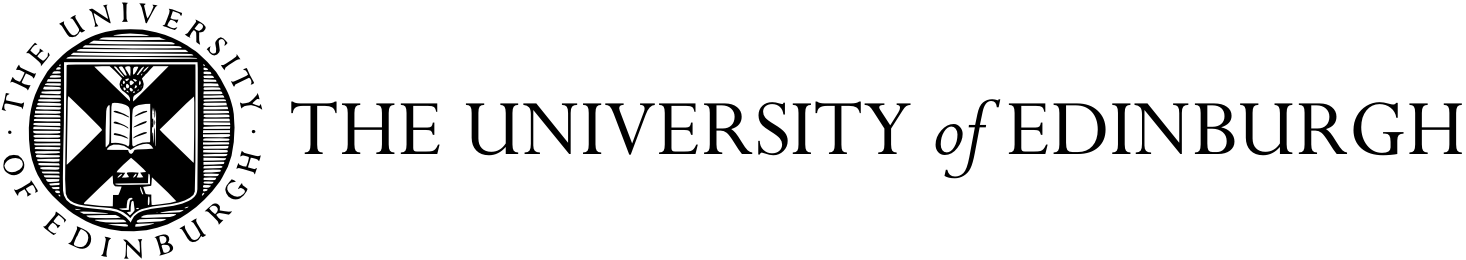 College ofScience and EngineeringNomination Form for the Appointment of Undergraduate and Postgraduate  Taught External ExaminersNotes for completion of formBoth the College and Schools are responsible for ensuring that the nominations are consistent with University and College policies, with particular reference to the University’s Code of Practice on External Examining: www.ed.ac.uk/academic-services/quality/external-examining.The School should return this completed form to: DeanQA@ed.ac.uk Please ensure that you attach a copy of the nominee’s eligibility to work document and a current CV. The latter must outline relevant learning and teaching experience.1. Proposed External Examiner Details1. Proposed External Examiner Details1. Proposed External Examiner Details1. Proposed External Examiner DetailsName and Title (e.g. Professor) of proposed External ExaminerInstitutionDepartmentAddress for CorrespondenceEmail AddressPhone numberName of External Examiner to be replaced by this appointment, if applicableDoes the External Examiner have previous experience as an External Examiner in the University of Edinburgh?  If yes, please state years of service and dates. 2. Is an up-to-date CV, that specifically highlights teaching related experience, enclosed with the nomination? Schools may choose to prepare the CV2. Is an up-to-date CV, that specifically highlights teaching related experience, enclosed with the nomination? Schools may choose to prepare the CVYES          N   NO         If no CV is enclosed please give reasons If no CV is enclosed please give reasons If no CV is enclosed please give reasons 3. Please indicate if this is a new appointment, or an extension. (The normal length of appointment is four years)3. Please indicate if this is a new appointment, or an extension. (The normal length of appointment is four years)New AppointmentExtension (total appointment, including extension, should not exceed five years. Extensions are only possible in exceptional circumstances)If the nomination is an application to extend the External Examiner’s term of appointment to a total of five years, please provide a statement in support of this exceptional extension4. Period of Appointment requested(Contracts usually start on 1 August and end on 31 October (UG) or 30 November (PGT)4. Period of Appointment requested(Contracts usually start on 1 August and end on 31 October (UG) or 30 November (PGT)Length of Appointment (Number of Years)Start DateEnd Date5. If this is a new appointment, has the nominee been an External Examiner at the University in the last five years? (Excludes viva assessments for PGR students)YES                NO         If yes, please state the relevant programmes and indicate why reappointment is requested.If yes, please state the relevant programmes and indicate why reappointment is requested.6. For all appointments, please tick the relevant box6. For all appointments, please tick the relevant box6.1. Has the nominee acted as an external examiner for taught programmes/courses, for another HE institution? If yes, please detail below. If no, please enclose a mentoring statement.YES 	          NO6.2. Does the Nominee have more than two current external examining commitments (including the current nomination)?YES                NO         6.3. Is the proposed Nominee from the same institution as the previous External Examiner, or any other external examiner engaged by the School?YES                NO         6.4. Is anyone working in the same discipline at this University serving as an External Examiner in the department of your nominee?YES                NO         6.5. Has your nominee held a teaching, research or honorary post at the University of Edinburgh during the past five years?YES                NO         6.6. Does your nominee meet the criteria in terms of expertise and experience as set out in the University’s Policy on External Examining?  www.ed.ac.uk/files/atoms/files/externalexaminerstaught.pdf YES                NO     If the answer to 6.1 of the above questions is YES, please note the nominee’s current, or most recent, position.If the answer to 6.2 – 6.5 of the above questions is YES, please provide an explanation If the answer to 6.6 of the above questions is NO, please provide an explanation7. Undergraduate Programmes/Courses7. Undergraduate Programmes/Courses7. Undergraduate Programmes/Courses7. Undergraduate Programmes/Courses7. Undergraduate Programmes/Courses7. Undergraduate Programmes/CoursesProgrammes and/or Courses for which external examiner will be responsible (Please list all codes and names. Please complete all columns.)Programmes and/or Courses for which external examiner will be responsible (Please list all codes and names. Please complete all columns.)Programmes and/or Courses for which external examiner will be responsible (Please list all codes and names. Please complete all columns.)Programmes and/or Courses for which external examiner will be responsible (Please list all codes and names. Please complete all columns.)Programmes and/or Courses for which external examiner will be responsible (Please list all codes and names. Please complete all columns.)Programmes and/or Courses for which external examiner will be responsible (Please list all codes and names. Please complete all columns.)CodeName(s)Number of StudentsCredits Honours?Yes/NoOther External Examiner(s)?
Yes/No8. Postgraduate Taught Programmes/Courses8. Postgraduate Taught Programmes/Courses8. Postgraduate Taught Programmes/Courses8. Postgraduate Taught Programmes/Courses8. Postgraduate Taught Programmes/CoursesProgrammes and/or Courses for which external examiner will be responsible (Please list all codes and names. Please complete all columns)Programmes and/or Courses for which external examiner will be responsible (Please list all codes and names. Please complete all columns)Programmes and/or Courses for which external examiner will be responsible (Please list all codes and names. Please complete all columns)Programmes and/or Courses for which external examiner will be responsible (Please list all codes and names. Please complete all columns)Programmes and/or Courses for which external examiner will be responsible (Please list all codes and names. Please complete all columns)CodeName(s)Number of StudentsOther External Examiners? Yes / NoInvolved with dissertations Yes/NoHead of School’s SignatureHead of School’s Name (block caps)DateCollege Office UseCollege Office UseDate Nomination approved by CollegeSchool informed of College ApprovalDetails added to College databaseDate appointment letter, Human Resources Form 95 and P46 sent to ExternalSigned contract returnedCopy sent to Human Resources